ABENDUALDIA ETA GABONAKADVIENTO Y NAVIDADBIDEOAK / VIDEOSABESTIAK / CANCIONESOTOITZAK / ORACIONESABENDUALDIAADVIENTOAdviento llegó. Unai Quiróshttps://www.youtube.com/watch?v=NpEWCz_LjJYPrepárate con ilusiónhttps://www.youtube.com/watch?v=CzLE7uQ0FuARock de la Estrella. Advientohttps://www.youtube.com/watch?v=U6ESTpEfffQJesús está llegando. Canción de Adviento                                         (César García-Rincón de Castro) https://www.youtube.com/watch?v=U_-I916ryyMBENDICIÓN DE LA CENA DE NOCHEBUENASeñor, en una noche como ésta, hace más de dos mil años,naciste en Belén, un pequeño rincón de nuestro planeta,para estar cerca de nosotros, pobres y necesitados.Nosotros queremos que, por lo menos durante estos días,el mundo sea una gran familia feliz y unida:sin guerras, sin hambre, sin drogas, sin miseria,con algo más de paz y justicia, de amor y ternura.Bendícenos, Jesús, y bendice nuestra casa y mesa.Que nunca nos falte el pan y el trabajo.Que tengamos siempre fuerza y ternurapara vivir como hermanos y luchar por un mundo mejor,donde haya muchos días buenos y muchas “noches buenas”como ésta en que quisiste nacer entre nosotros.¡Tú siempre eres bienvenido a esta casa!GABONAKNAVIDADRelato de Navidadhttps://www.youtube.com/watch?v=4dHk8g_-lYUSiluetas del portal de Belénhttps://www.google.es/search?q=siluetas+del+portal+de+belen+para+colorear+infantiles&client=firefox-b&dcr=0&tbm=isch&tbo=u&source=univ&sa=X&ved=0ahUKEwiNnLf46ITYAhUEVhoKHXBEBawQsAQIKg&biw=1440&bih=788#imgrc=AZOgBFmCq0ZSUMJainkoa zorion opariahttps://youtu.be/Akktz4xgsH8Olentzero rockerohttps://www.youtube.com/watch?v=-eZw_u0XrbMVuela vuela esa estrellaVuela Vuela esa estrella Canción para Navidad Preescolar y Primaria LETRA - YouTubeGabon gaua heldu da (Maite Losada)https://www.youtube.com/watch?v=zbzc6DJLbdUUna estrella sin nombrehttps://www.youtube.com/watch?v=BWPTc8jFB-kElur malutak (Maite Losada)https://www.youtube.com/watch?v=dQPYf6JTcgICorre caballitohttps://www.youtube.com/watch?v=32DDGjPY8oEKanta Alleluiahttps://www.youtube.com/watch?v=0CbC_njRXqoAlakenhttps://www.youtube.com/watch?v=BMGBi4RO-OEGABON GAUEKO AFARIRAKO BEDEINKAPENAJauna, gaurkoa lako gau batean, orain dala bi mila urte,Belenen jaio zinan, gure planetako bazter batean,txiro eta behartsuengandik hurran egoteko.Hara zer gura dogun: gitxienez egun honeetan,mundua familia zoriontsu eta batua izan daitela;ez dogu gerrarik, goserik, drogarik edo miseriarik nahieta bake eta zuzentasun, maitasun eta samurtasun gehiago beharko geunke.Bedeinkatu gaizuz, Jesus, eta bedeinkatu gure etxea eta mahaia.Ez dakigula ogi edo lanik falta.Indarra eta samurtasuna izan daiguzala beti,anai-arreba lez bizitzeko eta mundu hobearen alde burrukatzeko,egun on asko eta gure artean jaioteko aukeratu zenduangaurkoa lako “gabon gau” asko egon daiten.Ondo etorria zara beti etxe honetara!GARIZUMACUARESMABIDEOAK / VIDEOSABESTIAK / CANCIONESASMAKIZUNA / ADIVINANZAGarizuma (Arratian egin da)https://www.youtube.com/watch?v=h3sneMKHmTg¿Qué es la Cuaresma?https://youtu.be/_9IsI68ZsSkCuaresma. Los pingüinos de la cuaresmahttps://www.youtube.com/watch?v=ocS9zNNA8AcCuaresma de “Ixcís”https://www.youtube.com/watch?v=jovQCj3lQ_cConviértete al amor. Canción con lenguaje de signos (Óscar Santos)https://www.youtube.com/watch?v=gc3f3dQAxoM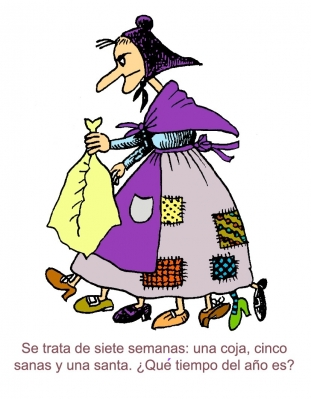 SOLUCIÓN: CUARESMA / GARIZUMAASTE SANTUA / SEMANA SANTAPAZKOA- PASCUABIDEOAK / VIDEOSABESTIAK / CANCIONESASTE SANTUASEMANA SANTAPazkoaren kondaira (2)https://www.youtube.com/watch?v=Zw11ZscYvJsPAZKOAPASCUA¿Qué es la Pascua? Construye tu cirio pascual, de Unai Quiróshttps://www.youtube.com/watch?v=SwEdA7wHaJ0Cantamos Aleluya de Unai Quiróshttps://www.youtube.com/watch?v=4zgN2llxLtcResucitó de Migueli. Pascua de 2014https://www.youtube.com/watch?v=iakevUYw2zQ&list=RD7fiBmFG6pjM&index=5En la Pascua del Señor de Fermín Negre (Ixcís) Jesús es el Señorhttps://www.youtube.com/watch?v=PQjTRDS_S1EMENDEKOSTE / PENTECOSTÉSBIDEOAK / VIDEOSABESTIAK / CANCIONESMENDEKOSTE/ PENTECOSTÉSPentecostéshttps://www.youtube.com/watch?v=eup51Br4mkgMARÍA / AMA BIRGINAMaría de Nazaret, canción de MigueliMaria Nazaret de Migueli - YouTubeAmaren jaia (J.J. Elezkano)https://esnatu.bizkeliza.org/wp-content/uploads/2018/07/16-_AMAREN_JAIA.mp3La fiesta de la madre (J.J. Elezkano)https://esnatu.bizkeliza.org/wp-content/uploads/2018/07/16-_LA_FIESTA_DE_LA_MADRE.mp3 